УтверждаюДиректор школы:____________________ Пурис Е.А.План  проведения  весенних  каникул(22.03-28.03.2021 г.)Работа детского пришкольного оздоровительного лагеря«Теремок» Работа спортивных секций(по отдельному расписанию)Консультации для обучающихся 9 и 11 классов(по отдельному расписанию)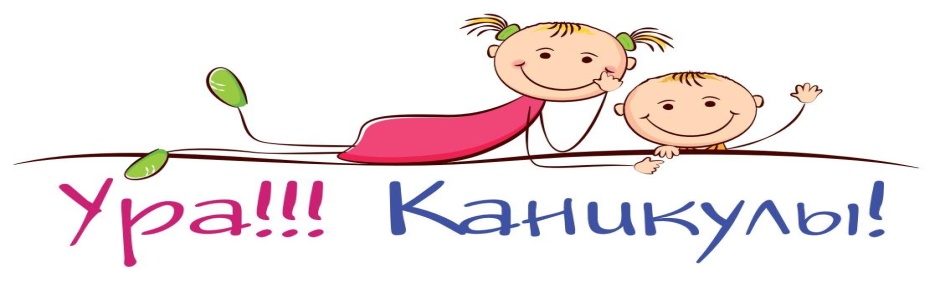 КлассМероприятие, форма проведенияДата ВремяОтветственный1Посещение кинотеатра «Высшая лига»26.03.2111.00Нанеташвили И.В.2Праздник «День именинника»25.03.2112.00Семенова И.В.3Спортивный праздник «Малые олимпийские игры»22.03.2110.00Шестерина Л.Г.4Конкурсно-игровая программа «Книжкины именины»24.03.2111.00Колотилова И.Н.5Квест «Сказочный мир»23.03.2113.00Шабышева О.А.6Посещение бассейна «Бирюза» (г. Городище)24.03.2112.00Енгибарян Л.Х.7Поездка на шоколадную фабрику (г. Пенза)27.03.2111.00Баранникова Ю.А.8Посещение бассейна «Бирюза» (г. Городище)22.03.2112.00Савосина Т.В.9Посещение бассейна «Бирюза» (г. Городище)22.03.2112.00Карбаева И.Н.10Посещение кинотеатра «Современник» (г.Пенза)23.03.2115.00Шабышева О.А.11Развлекательная программа «Юморина»28.03.2116.00Беляшова Г.М.